语文园地六一、，“____”。        zī            guì          yíng            bǒu 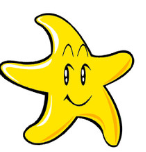         zhī           gùn          yín             dǒu二、。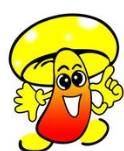 三、。例：小白兔割草。小白兔在山坡上割草。小白兔弯着腰在山坡上割草。小鸟在飞。1.小鸟在___________________飞。2.小鸟在________________________________飞。四、。敏而好学     不知则问      读书百遍      读万卷书而义自见     不耻下问      行万里路      不能则学参考答案：一、zhī  gùn  yíng  dǒu二、西瓜 凉席 蚊香 冰棍 蒲扇三、1.天上飞  2.天上自由地四、敏而好学—不耻下问  不知则问—不能则学  读书百遍—而义自见  读万卷书—行万里路